Cyclones Sprint Orienteering SeriesRace 1 – Marist College Ashgrove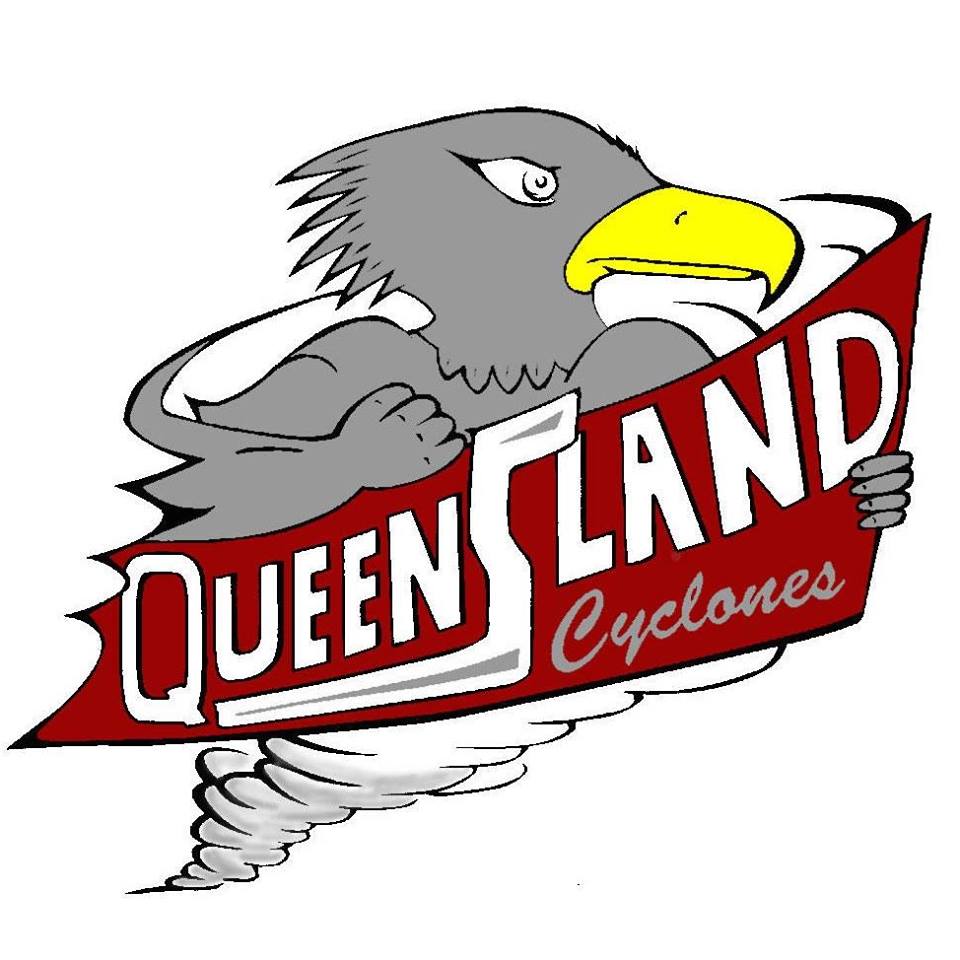 Courses:Long – 3kmShort – 2kmEasy – 1km Start times from 10am – 11am.Courses close at 12pm.Transport information:Parking is on Frasers Rd and Moola Rd. No cars to access school grounds. Pedestrian access through Frasers Road entry (142 Frasers Rd)Public transport options: Best option is bus 350 to stop Stewart Road at Frasers Bridge then walk 1km to event arena. Other bus options are buses 380, 381 and 61. Cost: $10 individual entry$6 juniorsMaximum $25 for family or groupThis is a fundraising event to support our state team, The Cyclones, to compete in the National Orienteering League events. Come and try the adventure sport of orienteering in this fast, exciting format while exploring four fantastic urban locations around Brisbane! We reckon these are the perfect events for families, runners, walkers or all of the above to come and try orienteering at and groups are welcome to take part together!
Sprint races are the shortest format of orienteering (between 1 and 4km) and are held in complex urban environments like school or university campuses. They involve making quick decisions about which route choice is the quickest while on the run so the faster you go; the harder it becomes to make the right decision!The Cyclones Sprint Series is perfect if you’re thinking about giving the sport a go as the whole series has been designed with those new to orienteering in mind. Each event has three different courses lengths/difficulties to suit all abilities (ranging from 1-4km). There’ll be lots of friendly helpers on the day to help you choose the right course for you and get the hang of the navigational side of things.New to orienteering? It's a run with a difference - an orienteering race doesn't follow a set route. Instead you have to visit a series of checkpoints and register each one with an electronic timing chip (we’ll lend one to you on the day). The checkpoints are marked by flags on the ground and may be along paths, fences, buildings or garden beds. The challenge is to race between each one, choosing your own route between the checkpoints, using a special detailed colour orienteering map (which you get to keep too). Why not come and give it a go? All Newcomers Welcome!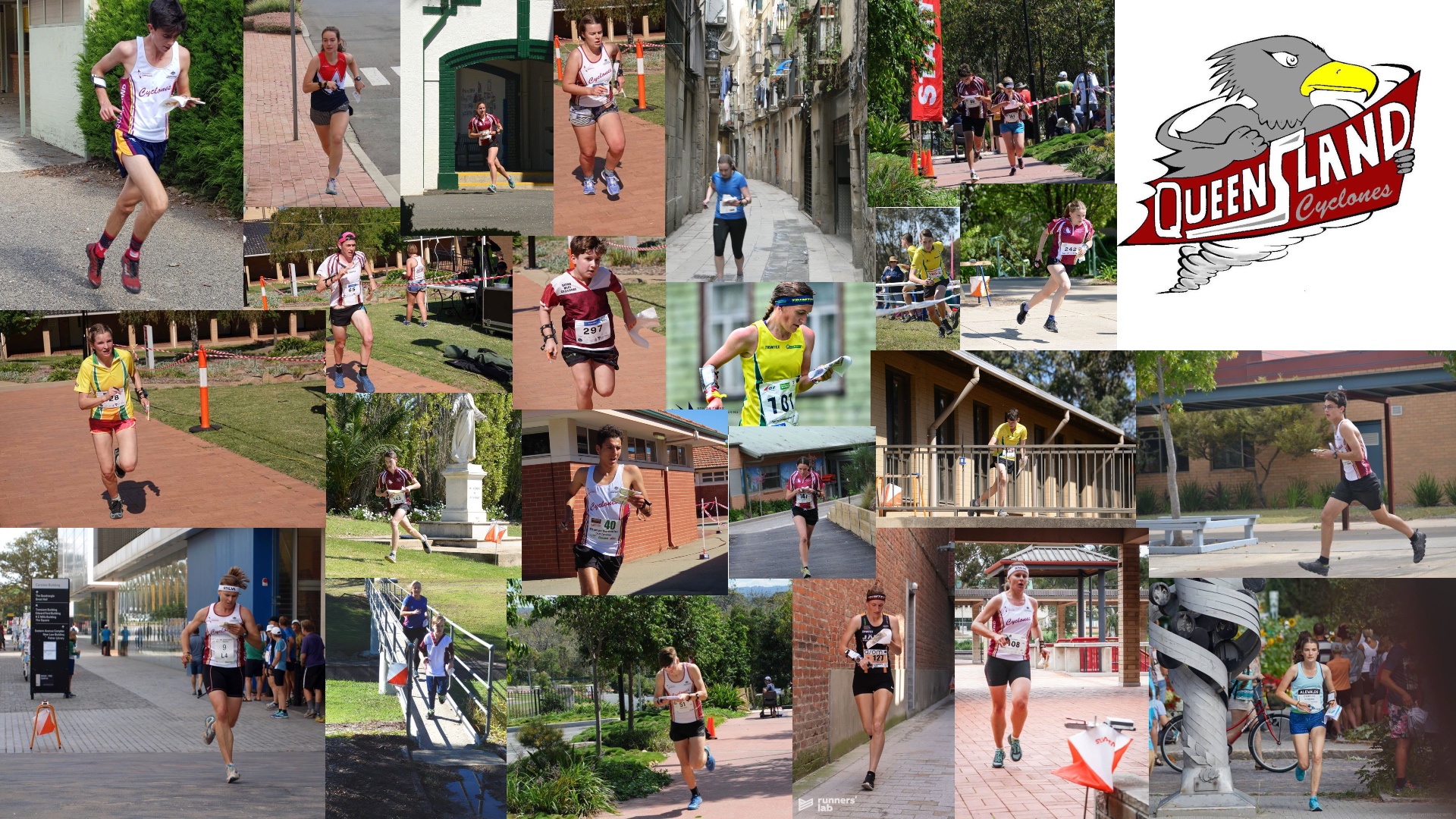 